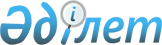 О внесении изменений в решение Чингирлауского районного маслихата от 4 марта 2014 года № 19-4 "Об утверждении Правил определения размера и порядка оказания жилищной помощи малообеспеченным семьям (гражданам) в Чингирлауском районе"
					
			Утративший силу
			
			
		
					Решение Чингирлауского районного маслихата Западно-Казахстанской области от 23 декабря 2014 года № 30-5. Зарегистрировано Департаментом юстиции Западно-Казахстанской области 21 января 2015 года № 3777. Утратило силу решением Чингирлауского районного маслихата Западно-Казахстанской области от 11 февраля 2020 года № 50-1
      Сноска. Утратило силу решением Чингирлауского районного маслихата Западно-Казахстанской области от 11.02.2020 № 50-1 (вводится в действие со дня первого официального опубликования).
      В соответствии с Законами Республики Казахстан от 16 апреля 1997 года "О жилищных отношениях", от 23 января 2001 года "О местном государственном управлении и самоуправлении в Республики Казахстан" и постановлением Правительства Республики Казахстан от 30 декабря 2009 года № 2314 "Об утверждении Правил предоставления жилищной помощи" районный маслихат РЕШИЛ:
      1. Внести в решение Чингирлауского районного маслихата от 4 марта 2014 года № 19-4 "Об утверждении Правил определения размера и порядка оказания жилищной помощи малообеспеченным семьям (гражданам) в Чингирлауском районе" (зарегистрированное в Реестре государственной регистрации нормативных правовых актов № 3451, опубликованное 19 апреля 2014 года в газете "Серпін") следующие изменения:
      в Правилах определения размера и порядка оказания жилищной помощи малообеспеченным семьям (гражданам) в Чингирлауском районе, утвержденных указанным решением:
      пункт 8 исключить;
      пункт 9 изложить в новой редакции:
      "9. Жилищная помощь назначается с месяца подачи заявления на текущее полугодие. Месяцем подачи заявления считается месяц подачи заявления со всеми необходимыми документами.
      При изменении дохода семьи (гражданина), тарифа расходов на содержание жилого дома (жилого здания) и потребления коммунальных услуг, уполномоченный орган производит перерасчет ранее назначенной жилищной помощи.".
      2. Руководителю аппарата районного маслихата (Б. Уразгалиев) обеспечить государственную регистрацию данного решения в органах юстиции, его официальное опубликование в информационно-правовой системе "Әділет" и в средствах массовой информации.
      3. Настоящее решение вводится в действие со дня первого официального опубликования.
					© 2012. РГП на ПХВ «Институт законодательства и правовой информации Республики Казахстан» Министерства юстиции Республики Казахстан
				
Председатель сессии
Т. Калмен
Секретарь маслихата
Т. Калмен